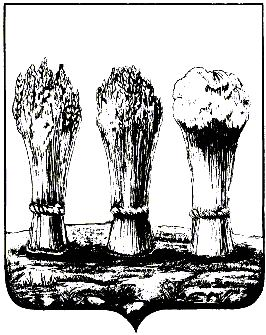 АДМИНИСТРАЦИЯ ЛЕНИНСКОГО РАЙОНА ГОРОДА ПЕНЗЫПРИКАЗот 25.09.2018 № 238О внесении изменений в приказ администрации Ленинского района города Пензы от 10.04.2017 № 127 «Об утверждении Административного регламента «Выдача приказа о разрешении на вступление в брак лицам, достигшим 16 лет»Руководствуясь Положением об администрации Ленинского района города Пензы, утвержденным постановлением главы администрации города Пензы от 27.10.2006 № 1266,П Р И К А З Ы В А Ю :1. Внести в приказ администрации Ленинского района города Пензы от 10.04.2017 № 127 «Об утверждении Административного регламента «Выдача приказа о разрешении на вступление в брак лицам, достигшим 16 лет» (далее – приказ) следующие изменения:1.1. Наименование приказа изложить в следующей редакции:«Об утверждении административного регламента «Выдача разрешения на вступление в брак лицам, достигшим 16 лет».1.2. Преамбулу приказа изложить в следующей редакции:«В соответствии с Федеральным законом от 27.07.2010 № 210-ФЗ «Об организации предоставления государственных и муниципальных услуг», приказываю:».1.3. Пункт 1 приказа изложить в следующей редакции:«1. Утвердить прилагаемый административный регламент оказываемой муниципальной услуги «Выдача разрешения на вступление в брак лицам, достигшим 16 лет».1.4. Пункт 4 приказа изложить в следующей редакции:«4. Контроль за выполнением настоящего приказа возложить на заместителя главы администрации Ленинского района города Пензы по организации деятельности администрации района.».2. Внести в административный регламент оказываемой муниципальной услуги «Выдача приказа о разрешении на вступление в брак лицам, достигшим 16 лет», утвержденный приказом администрации Ленинского района города Пензы от 10.04.2017 № 127, (далее – Административный регламент) следующие изменения:2.1. Наименование Административного регламента изложить в следующей редакции: «Выдача разрешения на вступление в брак лицам, достигшим 16 лет».2.2. Пункт 1.1. Административного регламента изложить в следующей редакции:«1.1. Наименование муниципальной услуги: «Выдача разрешения на вступление в брак лицам, достигшим 16 лет» (далее - услуга)».2. Настоящий приказ опубликовать в муниципальной газете «Пенза» и разместить на интернет - странице администрации Ленинского района города Пензы официального сайта администрации города Пензы в информационно-телекоммуникационной сети «Интернет».3. Контроль за выполнением настоящего приказа возложить на заместителя главы администрации Ленинского района города Пензы по организации деятельности администрации района.Глава администрации           Н.Б. Москвитина